Invitation to CAJLE 2019 Annual conferenceMika Kimura, Organizing Committee for CAJLE2019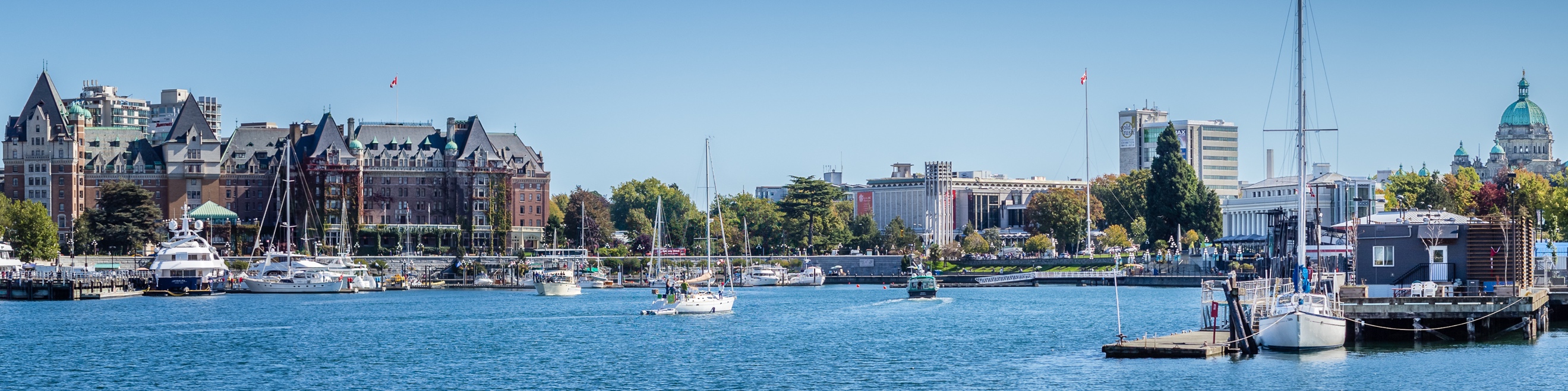      Our annual conference is coming close now, and registration will start on June 1 (Sat).  This year, we will host our annual conference at the University of Victoria, located in Victoria, the capital city of the province of British Columbia, on August 6 (Tue) - 7 (Wed).  The theme of the conference is “Hyogen literacy: Exploring Japanese Language Education in a Diversifying Society from the perspective of Communication.”  With this theme, we will explore how Japanese language education can enhance the ability of communication, considered necessary for diversifying societies.       This year, we have invited our keynote speaker, Mr. Oriza Hirata, from Japan.  Mr. Hirata is well-recognized in the field of contemporary theater and also widely engaged in raising awareness of the communicative competencies through the theatrical method.  He will also lead one of our teacher workshops.  Further, we have invited Mr. Yoshifumi Murakami (Japanese-Language Education Advisor from Alberta Education sponsored by the Japan Foundation) and Dr. Wendy Carr (University of British Columbia) to run two other teacher workshops, based on their expertise.  During the morning of the first day, Mr. Hirata will give a keynote address entitled "Communicative Education using a Dramatic Approach: The State of the Field."  By exploring the future of communicative education and language educations and the reasons why drama can be a useful tool for communicative learning, this address will set the tone of this two-day conference among participants.  At Mr. Hirata’s teacher workshop, we will directly experience his theatrical method using a simple dramatic workshop with an actual text from a drama to discover the significance and potential benefits of using these methods for Japanese language learning.   Mr. Murakami advocates the usages of social media for language learning and offers various online courses using social media.  The theme for his teacher workshop is "Self-Expression on Social Media."  He will share an actual class he has taught using Twitter, and discuss how we can utilize such a course and what are the points we need to be aware of to do so.  The theme of Dr. Carr 's teacher workshop is "Teaching and Learning beyond the classroom: Maximizing Opportunities for Communication."  From her expertise, she will introduce a field school which is offered in the program for prospective teachers at the University of British Columbia.  The purpose of this field school is to situate students far from schools that are the most familiar learning centers for them and help them experience where and how the action of learning can actually occur.       Besides our annual conference, there are also fun events before and after the conference.  On the day before, Aug. 5 (Mon), we are planning to have an external session on field schools.  We want to share information on field schools and exchange ideas among participants.  If you are interested in organizing or doing such a course but don't know where to start, please join us.  On the day after the conference, Aug. 8 (Thurs), we have a fun optional tour taking you around Victoria.  It includes the world-famous Butchart Garden and its English-style afternoon tea.  You can enjoy Victoria fully with this tour.  Since Butchart Garden is located on the outskirts of Victoria city, we highly suggest you take this tour for your convenience.   Thanks to their kind support of our conference, Kintetsu International has organized the optional tour and are providing special airfare rates for our domestic participants, and a hotel plan.  Please check our CAJLE website for the details.  We started CAJLE Twitter this year and posting the related information.  Please check our Twitter, too.  We all are looking forward to your participation in our CAJLE annual conference 2019 in Victoria, BC.  <Registration Information>  Starting Date: June 1 (Sat), Canada Pacific Time  Deadline for the special discount rate:  June 14 (Fri)Deadline for the online registration: July 26 (Fri)Registration: Go to the registration form from the websitePayment methods:  Choose from the list on the registration formWe ask you to register early, as we have to limit the number of participants to 100 due to the capacity of the main venue.  Please note that PayPal is unavailable at this time.  We are very sorry for the inconvenience we may cause you for the registration.  CAJLE Website:　 https://www.cajle.info/programs/cajle2019/CAJLE Twitter: https://twitter.com/CAJLE_ACELJ?lang=en